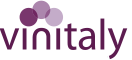 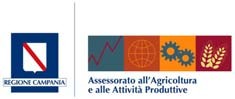 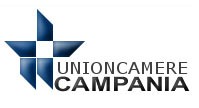 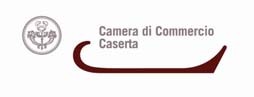 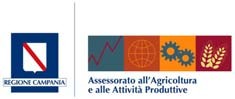 VINITALY 10/13 APRILE 2016  da restituire entro e non oltre il 6 MARZO 2016esclusivamente a mezzo pec all’indirizzo PROMOZIONEREGMERCATO@CE.LEGALMAIL.CAMCOM.ITCon la presente, il sottoscritto titolare/legale rappresentante dell’impresa sopraindicata MANIFESTA IL PROPRIO INTERESSE a partecipare al VINITALY 2016 all’ interno della collettiva che la Camera di Commercio di Caserta sta valutando di organizzare.Ragione socialeNominativo per catalogo VinitalyNominativo per cartellonistica STANDTitolare/Legale rappresentantePartita IVACodice fiscaleSede Legale (Indirizzo, Comune, CAP)Sede Operativa (Indirizzo, Comune, CAP)Numero di telefono fissoNumero di cellulareNumero di faxCasella di posta elettronica ordinariaCasella di posta elettronica certificataSito webPersona da contattareMarchio dell’azienda (se registrato)Iscrizione Registro Imprese n° REALuogo e data(Timbro e firma del titolare/legale rappresentante)